1. In welchem Zimmer machst du das? Beantworte die Fragen.Wie viel Zimmer hast du?Welche Zimmer hast du? Wo schläfst du? – Im …Wo iβt du?  - Im\In der…Wo spielst du? – Im…Wo siest du fern? – Im…Wo machst du die Hausaufgabe?  -Im …Wo kocht deine Mutter? -  In der…Wo wäschst du?   -Im 2. Erzähle über deine Wohnung (dein Haus). Nimm das Schema zu Hilfe.Das ist meine Wohnung (mein Haus). Hier wohnen meine ___________________ , ____________ _________ und ____________________(1). Unsere Wohnung ist ______________(2). Es gibt hier ________________ (3) Zimmer:_______________________________________________________________________________________________________________________________(4).Auch ______________________________________________________________________(5) gibt es hier.1) meine Eltern, Groβeltern, Mutter, Groβmutter, Tante, Schwester,  mein Vater, Bruder, Groβvater2) groβ, klein, nicht besonders groβ, nicht besonders klein3) 3, 4 ,5…4) ein Flur, ein Arbeitszimmer, ein Kinderzimmer, ein (zwei) Schlafzimmer, ein Wohnzimmer5) eine Küche, ein Badezimmer, eine Toilette, ein Balkon3. Was kannst du im Zimmer sehen? Setze die fehelenden Buchstaben ein.der T_s_hder S_u_ldas R_g_ldas F_n_t_rdie W_nddie W_nd_eu_h_eder S_s_eldas S_f_der S_h_ankdas B_ttder Tep_i_hdas F_ns_erdie T_rdas F_ _o4. Setze die fehlenden Prepotitionen ein.Das Bild auf der Seite  22,Üb. 4Das ist ein Kinderzimmer. ____________ist ein Fenster. _____________ist eine Tür. _________der Tür ist ein Schrank. _____Schrank sind viele Spielzeuge. ____________ist ein Doppelbett. _____dem Fuβboden (пол) liegt ein Teppich.____den Wänden hängen vier Bilder. _____das Bett ist das gröβte Bild. _________dem Bett und dem Schrank ist der Tisch. ________dem Tisch sind zwei Stühle. Und wo ist die Katze? Vielleicht _______ oder ____________dem Bett?5. Lies und male das Bild dazu.Das ist ein Wohnzimmer. Vorn ist ein Fenster. Gegenseits (напротив) ist eine Tür. Neben dem Fenster  in der rechten Ecke ist ein Schreibttisch. Auf dem Tisch ist ein Computer. Links ist eine Lampe. Neben dem Tisch ist ein Stuhl. In der rechten Ecke neben der Tür ist ein Schrank. Zwischen dem Tisch und dem Schrank ist eine grosse Blume. Auf dem Schrank ist eine kleine Blume.An der Wand links von der Tür hängt ein Fernseher. Links ist ein Sofa. Hinter dem Sofa in der linken Ecke ist ein Sessel. Vor dem Sessel ist ein runder Tisch. In n der Mitte des Zimmers liegt der Teppich.6. Was ist richtig?das Klassenzimmer a) im Klassenzimmerb) in der Klassenzimmerdie Wohnunga) im Wohnungb) in der Wohnungder Tischa) auf dem Tischb) auf der Tischder Stuhla) neben dem Stuhlb) neben der Stuhldie Türa) am Türb) an der Türdas Fenstera) vor dem Fensterb) vor der Fensterdas Regala) unter dem Regalb) unter der Regaldas Sofaa) neben dem Sofab) unter dem Sofadie Sessel (pl)a) zwischen dem Sesselnb) zwischen den Sesselnder Schranka) hinter dem Schrankb) hinter der Schrank7. Setze den passenden  Artikel ein.Das ist ein Kinderzimmer. Vorn ist ein Fenster. Rechts ist eine Tür. Neben _____ Tür ist ein Schrank. In _____Schrank sind viele Spielzeuge. Links ist ein Doppelbett. Auf ______ Fuβboden (пол) liegt ein Teppich.An _______ Wänden hängen vier Bilder. Über _____ Bett ist das gröβte Bild. Zwischen _____ Bett und ____ Schrank ist ein  Tisch. Vor _____ Tisch sind zwei Stühle. Und wo ist die Katze? Vielleicht hinter   oder unter  ____ Bett?_____________________________________________________________________________________der (1) dem ( 7)   den (1)8. Beschreibe dein Zimmer nach dem Plan.Mein ZimmerWie beschreibt man ein Zimmer?1. Male einen Plan des Zimmers.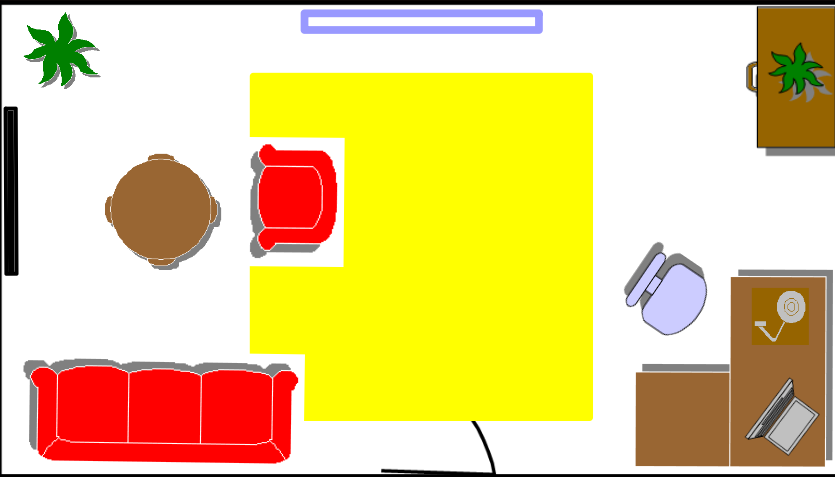 2. Schreibe die Möbel auf.Gebraucht 3. Schreibe Prepotitionen.4. Schreibe, wo die Möbel ist (Wortverbindungen)Gebraucht den Regel:  z. B. neben: dem Fenster, dem Sofa, dem Bett, dem Tisch, dem Schrank, dem Sessel, dem Stuhl, dem Fernseher, der Tür, der Palmezwischen: dem Fenster und…, dem Sofa, dem Bett, dem Tisch, dem Schrank, dem Sessel,dem Stuhl,  dem Fernseher, der Tür, der Palmevor: dem Fenster, dem Sofa, dem Bett, dem Tisch, dem Schrank, dem Sessel,dem Stuhl,  dem Fernseher, der Tür, der Palmeauf: dem Tisch, dem Schrankrechts\links von:  dem Fenster, dem Sofa, dem Bett, dem Tisch, dem Schrank, dem Sessel, dem Stuhl, dem Fernseher, der Tür, der Palme4. Schreibe, wo die Möbel ist (Text)Beispiel:Das ist … (mein Zimmer). Hier sind…( die Tür, das Fenster, das Sofa, der Tisch, der Fernseher, der Sessel, die Palme, die Blume, der Schrank, der Schreibttisch, der Computer, die Lampe, der Teppich).…………….(was?) ist ………….. (wo?)Das Sofa ist links neben der Tür.Der Tisch ist vor dem Tisch, zwischen dem Fernseher und dem Sessel.Die Palme ist in der Ecke, links von dem Fenster.Der Schrank ist in der Ecke, rechts von dem Fenster.Die Blume ist auf dem Schrank.Der Schreibttisch ist in der Ecke, rechts von der Tür.Der Computer ist auf dem Schreinttisch.Die Lampe ist auf dem Schreinttisch.Der Stuhl ist neben dem Schreibttisch.Der Teppich ist in der Mitte.an           auf          hinter         im           links         neben          rechts        unter          über      vor         vorn          zwischen